Семья Шемяковой Елизаветы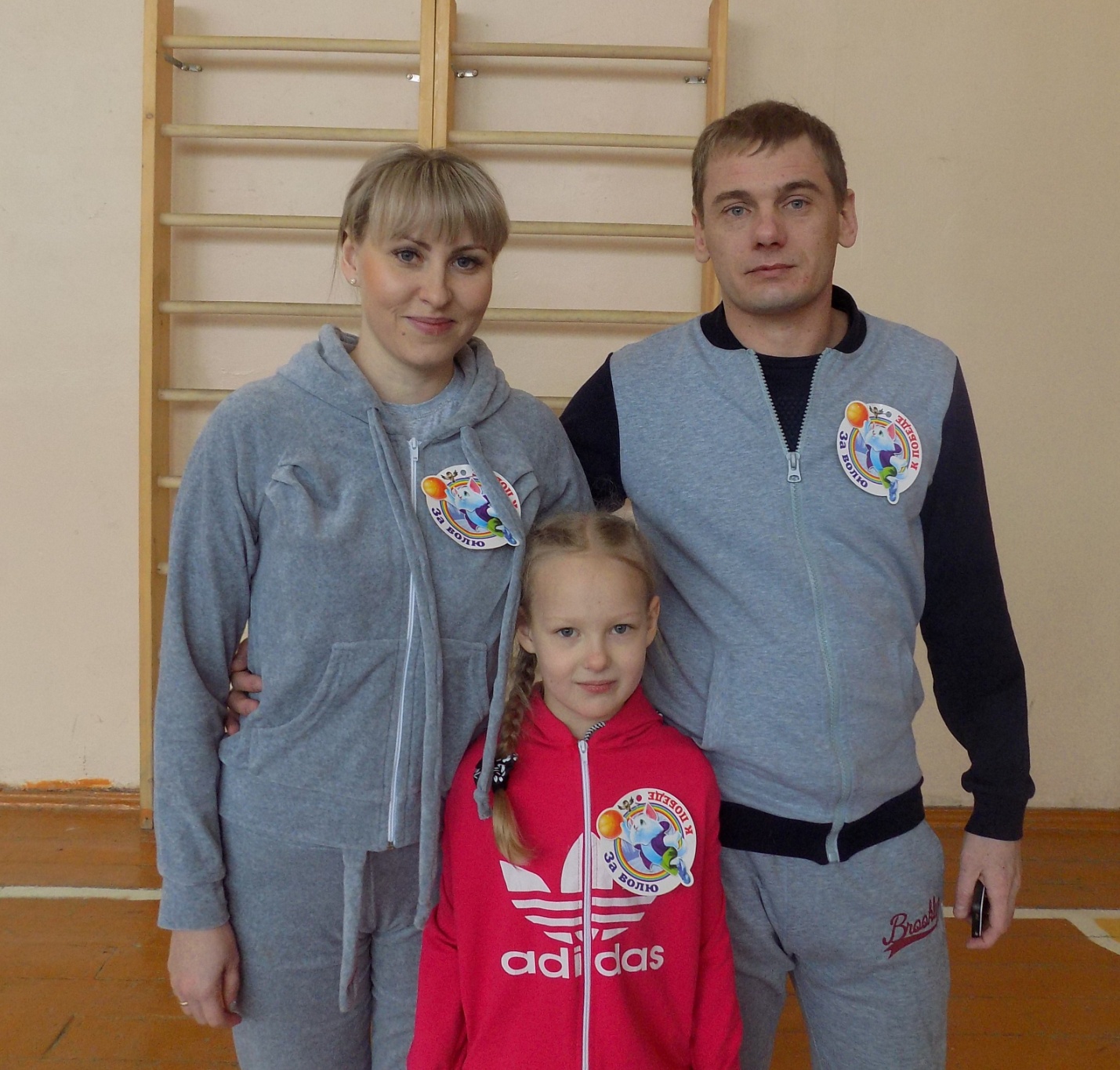 